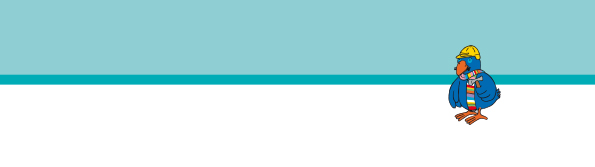 Bijlage 2: InstroomobservatieDatum: Naam kind:  Geboortedatum kind: Hoe functioneert het kind sociaal-emotioneel? Waar staat het kind op het gebied van de taal-leesontwikkeling? Waar staat het kind op het gebied van rekenontwikkeling? Welke materiaal en welk spel is favoriet? Waar staat het kind op het gebied van de grofmotorische ontwikkeling?Waar staat het kind op het gebied van de fijnmotorische ontwikkeling?TopsTips